УНИВЕРЗИТЕТ У НОВОМ САДУ ТЕХНИЧКИ ФАКУЛТЕТ „МИХАЈЛО ПУПИН“ Зрењанин КОНКУРС ЗА УПИС СТУДЕНАТА НА  МАСТЕР АКАДЕМСКЕ СТУДИЈЕ У ШКОЛСКОЈ 2021/2022. ГОДИНИ ТЕХНИЧКИ ФАКУЛТЕТ „МИХАЈЛО ПУПИН“ Адреса: Ђуре Ђаковића  бб Телефон: 023/550-515, Факс:  023/550-520 Студентска служба, телефон: 023/550-530 Жиро рачун: 840-1271666-43 E-mail:dekanat@tfzr.uns.ac.rs Интернет адреса:WWW.TFZR.UNS.AC.RS 1.Број слободних места за упис студената  Број слободних места за упис студената  на мастер студијеНа факултет се може уписати укупно  176 студената, и то: 86  студената чије се образовање финансира из буџета и 90  самофинансирајући студент На поједине студијске програме може се уписати следећи број студената: Услови конкурисања: Мастер  академске  студије може уписати  лице  са  завршеним  основним  академским студијама у обиму од 240 еспб или завршене студије у трајању од осам семестара по прописима пре Закона о високом образовању. Полагање пријемног испита: Није  предвиђен. 4. Конкурсни рок:  Први конкурсни рок: термини за пријављивање:  1. – 15. октобар 2021. године прелиминарна ранг листа:   18. октобар 2021. годинеконачна ранг листа:              20. октобар 2021. годинеупис:                                       21.  и 22. октобар 2021. годинеДруги конкурсни рок: термини за пријављивање:  25-26.  октобар 2021.године прелиминарна ранг листа:   27. октобар 2021. годинеконачна ранг листа:  29. октобар 2021. годинеупис:   1.и 2. новембар 2021. годинеДокументација која се подноси приликом пријављивања кандидата: На конкурс је потребно поднети следећа документа: пријаву на конкурс (може се купити у скриптарници Факултета),  -   оригинал или оверена фотокопије: диплома основних  академских  студија уверење  о  положеним  испитима копија личне картедоказ о уплати накнаде за пријаву на конкурс. Кандидат који је остварио право на упис подноси: оригинална докумената (диплому и уверење);  комплет образаца за упис (купује се у скриптарници Факултета);  две фотографије формата 4,5 x 3,5 цм;  доказ о уплати накнаде на име трошкова уписа и премије за колективно осигурање студената; •доказ о уплати 1. рате школарине за самофинансирајуће студенте.Приликом конкурисања кандидат добија пријавни лист са пратећом документацијом. Кандидат има право да се пријави на највише 2 (два) студијска програма. На пријавном листу кандидат се опредељује за основну жељу (1), и секундарну жељу под (2). Пријавни лист се предаје на шалтеру Студентске службе. Строго је забрањено предавање више пријавних листова.Новчане накнаде: пријава на конкурс: 6000,00 динараза упис:  6000,00 динараКритеријуми за утврђивање редоследа кандидата на ранг листи: Редослед кандидата за упис утврђује  се  на  основу  критеријума: висине  просека оствареном  на  основним   академским студијама, компатибилност студијског програма на основним студијама (утврђује се број диференцијалних испита са основних студија), и дужину студирања у граничним случајевима. Услови су ближе дефинисани у Правилнику о упису студената на студијске програме и критеријума за упис на мастер студије који су усвојени на научно наставном већу Факултета и јавно доступни на сајту Факултета. За кандидате који су стекли услов за упис, а не упишу се у року предвиђеном конкурсом   сматраће се да су одустали од уписа и у том случају право уписа стиче следећи кандидат са ранг листе.  Након рангирања свих пријављених кандидата по основној жељи, уколико преостане непопуњених места на студијским програмима, врши се распоређивање кандидата по секундарној жељи, према броју стечених бодова.  Студент који се финансира из буџета може у том статусу да има уписан само један студијски програм на истом нивоу студија на територији Србије, што сваки кандидат потврђује давањем изјаве при упису. Кандидати који се у претходном школовању студирали у статусу буџетских студената, немају право поновног уписа на исти ниво студија у овом статусу, што кандидати потврђују давањем изјаве при упису. Примљени кандидати који су на конкурс поднели оверене фотокопије докумената, приликом уписа морају поднети оригинал документа. Начин и рокови за подношење жалбе на утврђени редослед: Учесник конкурса који сматра да редослед кандидата на јединственој ранг листи није утврђен на начин предвиђен Конкурсом, може поднети приговор декану/директору високошколске установе на којој је конкурисао за пријем у року од 36 сати од објављивања прелиминарне ранг листе. Декан/директор доноси одлуку о приговору у року од 24 сата од подношења приговора.  Ако рангирани кандидати до попуне броја објављеног Конкурсом, након објављивање коначне ранг листе, не изврше упис у року који је одређен за упис, уместо њих се обавештавају следећи кандидати према редоследу утврђеном по коначној ранг листи за Факултет, све док се не упише конкурсом одређени број. ПОДНОШЕЊЕ ПРИМЕДБИ И ЊИХОВО РЕШАВАЊЕ ВРШИ СЕ У СТРИКТНО ОДРЕЂЕНИМ ВРЕМЕНСКИМ ТЕРМИНИМА. СКРЕЋЕ СЕ ПАЖЊА КАНДИДАТИМА ДА СЕ СТРОГО ПРИДРЖАВАЈУ НАВЕДЕНИХ РОКОВА, ЈЕР СЕ НЕБЛАГОВРЕМЕНО ПОДНЕТЕ ПРИМЕДБЕ НЕЋЕ УВАЖАВАТИ. Упис страних држављана: Страни држављани школују се у Републици Србији под истим условима као држављани Републике Србије. Приликом уписа страних држављана, високошколска установа је дужна да води рачуна да не прекорачи укупан број студената одобрен дозволом за рад. Страни држављани сами финансирају своје школовање, а висину надокнаде за студије одређује високошколска установа. Приликом пријављивања на конкурс, кандидати подносе нострификовану диплому о завршеној средњој школи у четворогодишњем трајању. Приликом уписа, кандидати су дужни да високошколској установи поднесу доказ: - да су здравствено осигурани за школску годину коју уписују; -да владају језиком студија, што се доказује уверењем овлашћене комисије. Уколико кандидат стекне право на упис, дужан је да достави нострификовану диплому до краја уписног рока, у супротном се упис не може спровести.Напомена: Лица са инвалидитетом, односно припадници ромске националности, која су применом афирмативних мера уписала и завршила основне студије у статусу студента чије су студије финансиране из буџета Аутономне покрајине Војводине, имају право да се у школској 2021/2022. години упишу применом афирмативних мера у прву годину студијских програма мастер академских студија који се финансирају из буџета на факултетима у саставу Универзитета у Новом Саду.Каднидати који су у претходном школовању студирали у статусу буџетских студената немају право поновног уписа на исти ниво студија у овом статусу, што кандидати потврђују давањем изјаве при упису.контакт телефони за добијање информација:Деканат: 023/550-515, Студентска  служба:  023/550-530, 023/550-531, 023/550-532  				Декан Факултета Проф. др Драгица Радосав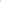 Студијски програмБуџет Самофинансирање Укупно Школарина за држављане Србије (дин.) Школарина за странце (евра) Информационе технологије - реакредитација32326485.000,00 1500 Maшинско инжењерство 16163285.000,00 1500 Инжењерски менаџмент 14183285.000,00 1500 Oдевно инжењерство  - реакредитација881685.000,00 1500Информатика и техника у образовању реакредитација16163285.000,00 1500 УКУПНО: 8690176